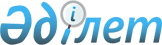 Қаратал аудандық мәслихатының 2011 жылғы 20 желтоқсандағы "Қаратал ауданының 2012-2014 жылдарға арналған аудандық бюджеті туралы" N 60-264 шешіміне өзгерістер енгізу туралы
					
			Күшін жойған
			
			
		
					Алматы облысы Қаратал аудандық мәслихатының 2012 жылғы 11 сәуірдегі N 4-30 шешімі. Алматы облысының Әділет департаменті Қаратал ауданының Әділет басқармасында 2012 жылы 19 сәуірде N 2-12-192 тіркелді. Қолданылу мерзімінің аяқталуына байланысты шешімнің күші жойылды - Алматы облысы Қаратал аудандық мәслихатының 2013 жылғы 14 мамырдағы N 17-78 шешімімен      Ескерту. Қолданылу мерзімінің аяқталуына байланысты шешімнің күші жойылды - Алматы облысы Қаратал аудандық мәслихатының 14.05.2013  N 17-78 шешімімен.

      РҚАО ескертпесі.

      Мәтінде авторлық орфография және пунктуация сақталған.       

Қазақстан Республикасы 2008 жылғы 4 желтоқсандағы Бюджет Кодексінің 106-бабы 2-тармағының 4)-тармақшасына және 109-бабы 5-тармағына, Қазақстан Республикасының 2001 жылғы 23 қаңтардағы "Қазақстан Республикасындағы жергілікті мемлекеттік басқару және өзін-өзі басқару туралы" Заңының 6-бабы 1-тармағына сәйкес, Қаратал аудандық мәслихаты ШЕШІМ ҚАБЫЛДАДЫ:



      1. Қаратал аудандық мәслихатының 2011 жылғы 20 желтоқсандағы "Қаратал ауданының 2012-2014 жылдарға арналған аудандық бюджеті туралы" N 60-264 шешіміне (2011 жылғы 27 желтоқсандағы нормативтік құқықтық актілерді мемлекеттік тіркеу Тізіліміне 2-12-183 нөмірімен енгізілген, 2012 жылғы 13 қаңтардағы N 2 "Қаратал" газетінде жарияланған), 2012 жылғы 17 ақпандағы "Қаратал аудандық мәслихатының 2011 жылғы 20 желтоқсандағы "Қаратал ауданының 2012-2014 жылдарға арналған аудандық бюджеті туралы" N 60-264 шешіміне өзгерістер енгізу туралы" N 2-9 шешіміне (2012 жылғы 21 ақпандағы нормативтік құқықтық актілерді мемлекеттік тіркеу Тізіліміне 2-12-187 нөмірімен енгізілген, 2012 жылғы 2 наурыздағы N 9 "Қаратал" газетінде жарияланған) келесі өзгерістер енгізілсін:



      1-тармақтағы жолдар бойынша:



      1) "Кірістер" "2920532" саны "2983760" санына ауыстырылсын, соның ішінде:

      "трансферттердің түсімдері" "2790956" саны "2854184" санына ауыстырылсын.



      2) "Шығындар" "2952482" саны "3018005" санына ауыстырылсын.



      5) "Бюджет тапшылығы (профициті)" "-82188" саны "-91766" санына ауыстырылсын.



      6) "Бюджет тапшылығын қаржыландыру (профицитін пайдалануы)" "82188" саны "91766" санына ауыстырылсын.



      2. Көрсетілген шешімнің 1-қосымшасы осы шешімнің 1-қосымшасына сәйкес жаңа редакцияда баяндалсын.



      3. Көрсетілген шешімнің 4-қосымшасы осы шешімнің 2-қосымшасына сәйкес жаңа редакцияда баяндалсын.



      4. Осы шешім 2012 жылдың 1 қаңтарынан қолданысқа енгізіледі.      Қаратал аудандық мәслихатының

      сессия төрайымы:                           С. Даркенбаева      Қаратал аудандық

      мәслихатының хатшысы:                      Б. Смаилов      КЕЛІСІЛДІ:      Қаратал ауданының экономика

      және бюджеттік жоспарлау

      бөлімінің бастығы:                         Ертай Нұрпазылұлы Нұрпазылов

      11 сәуір 2012 жыл

Қаратал аудандық мәслихатының

2012 жылғы 11 сәуірдегі N 4-30

"Қаратал аудандық мәслихатының

2011 жылғы 20 желтоқсандағы

"Қаратал ауданының 2012-2014

жылдарға арналған аудандық

бюджеті туралы" N 60-264 шешіміне

өзгерістер мен толықтырулар

енгізу туралы" шешіміне

1-қосымшаҚаратал аудандық мәслихатының

2011 жылғы 20 желтоқсандағы

N 60-264 "Қаратал ауданының

2012-2014 жылдарға арналған

аудандық бюджеті

туралы" шешіміне

1-қосымша 

Қаратал ауданының 2012 жылға арналған аудандық бюджеті

Қаратал аудандық мәслихатының

2012 жылғы 11 сәуірдегі N 4-30

"Қаратал аудандық мәслихатының

2011 жылғы 20 желтоқсандағы

"Қаратал ауданының 2012-2014

жылдарға арналған аудандық

бюджеті туралы" N 60-264 шешіміне

өзгерістер мен толықтырулар

енгізу туралы" шешіміне

2-қосымшаҚаратал аудандық мәслихатының

2011 жылғы 20 желтоқсандағы

N 60-264 "Қаратал ауданының

2012-2014 жылдарға арналған

аудандық бюджеті

туралы" шешіміне

4-қосымша 

2012 жылға арналған аудан бюджетінің даму бағдарламаларының

тізбесі
					© 2012. Қазақстан Республикасы Әділет министрлігінің «Қазақстан Республикасының Заңнама және құқықтық ақпарат институты» ШЖҚ РМК
				СанатыСанатыСанатыСанатыСомасы

(мың

теңге)СыныпСыныпСыныпСомасы

(мың

теңге)Ішкі сыныпІшкі сыныпСомасы

(мың

теңге)АтауыСомасы

(мың

теңге)1. КІРІСТЕР29837601Салықтық түсімдер12238604Меншікке салынатын салықтар1065321Мүлікке салынатын салықтар342503Жер салығы185824Көлік құралдарына салынатын салық523005Бірыңғай жер салығы140005Тауарларға, жұмыстарға және қызметтерге

салынатын iшкi салықтар122272Акциздер36873Табиғи және басқа ресурстарды пайдаланғаны

үшiн түсетiн түсiмдер18404Кәсіпкерлік және кәсіби қызметті жүргізгені

үшін алынатын алымдар49035Ойын бизнесіне салық179708Заңдық мәнді іс-әрекеттерді жасағаны және

(немесе) оған уәкілеттігі бар мемлекеттік

органдар немесе лауазымды адамдар құжаттар

бергені үшін алынатын міндетті төлемдер36271Мемлекеттік баж36272Салықтық емес түсімдер552901Мемлекет меншігінен түсетін түсімдер13472011Мемлекеттік кәсіпорындардың таза кірісі

бөлігіндегі түсімдер2865Мемлекет меншігіндегі мүлікті жалға беруден

түсетін кірістер106106Басқа да салықтық емес түсімдер41821Басқа да салықтық емес түсімдер41823Негізгі капиталды сатудан түсетін түсімдер166103Жерді және материалдық емес активтерді сату16611Жерді сату16614Трансферттерден түсетін түсімдер285418402Мемлекеттік басқарудың жоғары тұрған

органдарынан түсетін трансферттер28541842Облыстық бюджеттен түсетін трансферттер2854184Функционалдық топФункционалдық топФункционалдық топФункционалдық топФункционалдық топФункционалдық топСомасы

(мың

теңге)Кіші функция АтауыКіші функция АтауыКіші функция АтауыКіші функция АтауыКіші функция АтауыСомасы

(мың

теңге)Бюджеттік бағдарламалардың әкімшісіБюджеттік бағдарламалардың әкімшісіБюджеттік бағдарламалардың әкімшісіБюджеттік бағдарламалардың әкімшісіСомасы

(мың

теңге)БағдарламаБағдарламаБағдарламаСомасы

(мың

теңге)АтауыСомасы

(мың

теңге)2. ШЫҒЫНДАР30180051Жалпы сипаттағы мемлекеттік қызметтер1910081Мемлекеттік басқарудың жалпы

функцияларын орындайтын өкілді,

атқарушы және басқа органдар170607112Аудан мәслихатының аппараты17416001000Аудан мәслихатының қызметін қамтамасыз

ету жөніндегі қызметтер12417003000Мемлекеттік органдардың күрделі

шығыстары4999122Аудан әкімінің аппараты58521001000Аудан әкімінің қызметін қамтамасыз

ету жөніндегі қызметтер55994003000Мемлекеттік органдардың күрделі

шығыстары2527123Қаладағы аудан, аудандық маңызы бар

қала, кент, ауыл (село) ауылдық

(селолық) округ әкімінің аппараты94670001000Қаладағы аудан, аудандық маңызы бар

қаланың, кент, ауыл (село), ауылдық

(селолық) округ әкімінің қызметін

қамтамасыз ету жөніндегі қызметтер946702Қаржылық қызмет11490452Ауданның қаржы бөлімі11490001000Аудандық бюджетті орындау және

коммуналдық меншікті саласындағы

мемлекеттік саясатты іске асыру

жөніндегі қызметтер11351102452003000Салық салу мақсатында мүлікті

бағалауды жүргізу1395Жоспарлау және статистикалық қызмет8911453Ауданның экономика және бюджеттік

жоспарлау бөлімі8911001000Экономикалық саясатты, мемлекеттік

жоспарлау жүйесін қалыптастыру және

дамыту және ауданды басқару саласындағы

мемлекеттік саясатты іске асыру

жөніндегі қызметтер89112Қорғаныс63051Әскери мұқтаждар2353122Аудан әкімінің аппараты2353005000Жалпыға бірдей әскери міндетті атқару

шеңберіндегі іс-шаралар23532Төтенше жағдайлар жөнiндегi жұмыстарды

ұйымдастыру3952122Аудан әкімінің аппараты3952006000Аудан ауқымындағы төтенше жағдайлардың

алдын алу және жою3200007000Аудандық (қалалық) ауқымдағы дала

өрттерінің, сондай-ақ мемлекеттік өртке

қарсы қызмет органдары құрылмаған елдi

мекендерде өрттердің алдын алу және

оларды сөндіру жөніндегі іс-шаралар7523Қоғамдық тәртіп, қауіпсіздік, құқықтық,

сот, қылмыстық-атқару қызметі20001Құқық қорғау қызметi2000458Ауданның тұрғын үй-коммуналдық

шаруашылығы, жолаушылар көлігі және

автомобиль жолдары бөлімі2000021000Елдi мекендерде жол жүрісі

қауiпсiздiгін қамтамасыз ету20004Білім беру17811571Мектепке дейінгі тәрбие және оқыту85566471Ауданның білім, дене шынықтыру және

спорт бөлімі85566003000Мектепке дейінгі тәрбиелеу мен оқытуды

қамтамасыз ету84499025000Республикалық бюджеттен берілетін

нысаналы трансферттер есебінен мектепке

дейінгі ұйымдардың тәрбиешілеріне

біліктілік санаты үшін қосымша ақының

мөлшерін ұлғайту10672Бастауыш, негізгі орта және жалпы орта

білім беру1547661123Қаладағы аудан, аудандық маңызы бар

қала, кент, ауыл (село) ауылдық

(селолық) округ әкімінің аппараты6209005000Ауылдық (селолық) жерлерде балаларды

мектепке дейін тегін алып баруды және

кері алып келуді ұйымдастыру6209471Ауданның (облыстық маңызы бар қаланың)

білім, дене шынықтыру және спорт бөлімі1541452004000Жалпы білім беру1492419005000Балалар мен жеткіншектерге қосымша

білім беру21056063000Республикалық бюджеттен берілетін

нысаналы трансферттер есебінен

"Назарбаев зияткерлік мектептері"

ДБҰ-ның оқу бағдарламалары бойынша

біліктілікті арттырудан өткен

мұғалімдерге еңбекақыны арттыру1104064000Республикалық бюджеттен берілетін

трансферттер есебінен мектеп

мұғалімдеріне біліктілік санаты үшін

қосымша ақының мөлшерін ұлғайту268734Техникалық және кәсіптік, орта

білімнен кейінгі білім беру7282471Ауданның білім, дене шынықтыру және

спорт бөлімі7282007000Кәсіптік оқытуды ұйымдастыру72829Білім беру саласындағы өзге де

қызметтер140648467Ауданның құрылыс бөлімі95943037000Білім беру объектілерін салу және

реконструкциялау95943471Ауданның білім, дене шынықтыру және

спорт бөлімі44705008000Ауданның мемлекеттік білім беру

мекемелерінде білім беру жүйесін

ақпараттандыру7698009000Ауданның мемлекеттік білім беру

мекемелер үшін оқулықтар мен

оқу-әдiстемелiк кешендерді сатып

алу және жеткізу16906010000Аудандық ауқымдағы мектеп

олимпиадаларын және мектептен тыс

іс-шараларды өткiзу964020000Жетім баланы (жетім балаларды) және

ата-аналарының қамқорынсыз қалған

баланы (балаларды) күтіп-ұстауға

асыраушыларына ай сайынғы ақшалай

қаражат төлемдері11237023000Үйде оқытылатын мүгедек балаларды

жабдықпен, бағдарламалық қамтыммен

қамтамасыз ету79006Әлеуметтік көмек және әлеуметтік

қамсыздандыру1730412Әлеуметтік көмек151521451Ауданның жұмыспен қамту және әлеуметтік

бағдарламалар бөлімі151521002000Еңбекпен қамту бағдарламасы31094004000Ауылдық жерлерде тұратын денсаулық

сақтау, білім беру, әлеуметтік

қамтамасыз ету, мәдениет және спорт

мамандарына отын сатып алуға Қазақстан

Республикасының заңнамасына сәйкес

әлеуметтік көмек көрсету6173005000Мемлекеттік атаулы әлеуметтік көмек5440602451006000Тұрғын үй көмегі25505007000Жергілікті өкілетті органдардың шешімі

бойынша мұқтаж азаматтардың жекелеген

топтарына әлеуметтік көмек6425010000Үйден тәрбиеленіп оқытылатын мүгедек

балаларды материалдық қамтамасыз ету2136014000Мұқтаж азаматтарға үйде әлеуметтік

көмек көрсету1824401600018 жасқа дейінгі балаларға мемлекеттік

жәрдемақылар34585017000Мүгедектерді оңалту жеке бағдарламасына

сәйкес, мұқтаж мүгедектерді міндетті

гигиеналық құралдармен қамтамасыз

етуге, және ымдау тілі мамандарының,

жеке көмекшілердің қызмет көрсету5850023000Жұмыспен қамту орталықтарының қызметін

қамтамасыз ету160699Әлеуметтік көмек және әлеуметтік

қамтамасыз ету саласындағы өзге де

қызметтер21520451Ауданның жұмыспен қамту және әлеуметтік

бағдарламалар бөлімі21520001000Жергілікті деңгейде халық үшін

әлеуметтік бағдарламаларды жұмыспен

қамтуды қамтамасыз етуді іске асыру

саласындағы мемлекеттік саясатты іске

асыру жөніндегі қызметтер18248011000Жәрдемақыларды және басқа да әлеуметтік

төлемдерді есептеу, төлеу мен жеткізу

бойынша қызметтерге ақы төлеу1304021000Мемлекеттік органның күрделі шығыстары19687Тұрғын үй- коммуналдық шаруашылық4914841Тұрғын үй шаруашылығы124250458Ауданның тұрғын үй-коммуналдық

шаруашылығы, жолаушылар көлігі және

автомобиль жолдары бөлімі27500031000Кондоминиум объектілеріне техникалық

паспорттар дайындау1000041000Жұмыспен қамту-2020 бағдарламасы

бойынша ауылдық елді мекендерді дамыту

шеңберінде объектілерді жөндеу және

абаттандыру26500467Ауданның құрылыс бөлімі92213003000Мемлекеттік коммуналдық тұрғын үй

қорының тұрғын үйін жобалау, салу және

(немесе) сатып алу68679004000Инженерлік коммуникациялық

инфрақұрылымды жобалау, дамыту,

жайластыру және (немесе) сатып алу23534479Тұрғын үй инспекциясы бөлімі 4537001000Жергілікті деңгейде тұрғын үй қоры

саласындағы мемлекеттік саясатты іске

асыру жөніндегі қызметтер45372Коммуналдық шаруашылық 224931458Ауданның тұрғын үй-коммуналдық

шаруашылығы, жолаушылар көлігі және

автомобиль жолдары бөлімі224931012000Сумен жабдықтау және су бұру жүйесінің

жұмыс істеуі 11157026000Ауданның (облыстық маңызы бар қаланың)

коммуналдық меншігіндегі жылу желілерін

пайдалануды ұйымдастыру12000028000Коммуналдық шаруашылығын дамыту53814029000Сумен жабдықтау жүйесін дамыту1479603Елді-мекендерді абаттандыру142303458Ауданның тұрғын үй-коммуналдық

шаруашылығы, жолаушылар көлігі және

автомобиль жолдары бөлімі142303015000Елді мекендердің көшелерін жарықтандыру19861016000Елді мекендердің санитариясын

қамтамасыз ету4827017000Жерлеу орындарын күтiп-ұстау және

туысы жоқтарды жерлеу1930018000Елді мекендерді абаттандыру мен

көгалдандыру1156858Мәдениет, спорт, туризм және

ақпараттық кеңістік1257611Мәдениет саласындағы қызмет94243455Ауданның мәдениет және тілдерді

дамыту бөлімі94243003000Мәдени-демалыс жұмысын қолдау942432Спорт2240471Ауданның білім, дене шынықтыру және

спорт бөлімі2240014000Аудандық деңгейде спорттық жарыстар өткiзу430015000Әртүрлi спорт түрлерi бойынша аудан

құрама командаларының мүшелерiн

дайындау және олардың облыстық спорт

жарыстарына қатысуы18103Ақпараттық кеңістік19743455Ауданның мәдениет және тілдерді дамыту

бөлімі18604006000Аудандық кiтапханалардың жұмыс iстеуi15029007000Мемлекеттік тілді және Қазақстан

халықтарының басқа да тілдерін дамыту3575456Ауданның ішкі саясат бөлімі1139002000Газеттер мен журналдар арқылы

мемлекеттік ақпараттық саясат жүргізу

жөніндегі қызметтер11399Мәдениет, спорт,туризм және ақпараттық

кеңістікті ұйымдастыру жөніндегі өзге

де қызметтер9535455Ауданның мәдениет және тілдерді дамыту

бөлімі4323001000Жергілікті деңгейде тілдерді және

мәдениетті дамыту саласындағы

мемлекеттік саясатты іске асыру

жөніндегі қызметтер4323456Ауданның ішкі саясат бөлімі5212001000Жергілікті деңгейде ақпарат,

мемлекеттілікті нығайту және

азаматтардың әлеуметтік сенімділігін

қалыптастыру саласында мемлекеттік

саясатты іске асыру жөніндегі қызметтер4640003000Жастар саясаты саласындағы өңірлік

бағдарламаларды iске асыру57210Ауыл, су, орман, балық шаруашылығы,

ерекше қорғалатын табиғи аумақтар,

қоршаған ортаны және жануарлар дүниесін

қорғау, жер қатынастары1505591Ауыл шаруашылығы30650453Ауданның экономика және бюджеттік

жоспарлау бөлімі9324099000Мамандардың әлеуметтік көмек көрсетуі

жөніндегі шараларды іске асыру9324462Ауданның ауыл шаруашылығы бөлімі8965001000Жергілікті деңгейде ауыл шаруашылығы

саласындағы мемлекеттік саясатты іске

асыру жөніндегі қызметтер8965473Ауданның ветеринария бөлімі12361001000Жергілікті деңгейде ветеринария

саласындағы мемлекеттік саясатты

іске асыру жөніндегі қызметтер6913003000Мемлекеттік органның күрделі шығыстары2000007000Қаңғыбас иттер мен мысықтарды аулауды

және жоюды ұйымдастыру650008000Алып қойылатын және жойылатын ауру

жануарлардың, жануарлардан алынатын

өнімдер мен шикізаттың құнын иелеріне

өтеу1100009000Жануарлардың энзоотиялық аурулары

бойынша ветеринариялық іс-шараларды

жүргізу16986Жер қатынастары71732463Ауданның жер қатынастары бөлімі71732001000Аудан аумағында жер қатынастарын реттеу

саласындағы мемлекеттік саясатты іске

асыру жөніндегі қызметтер6430003000Елдi мекендердi жер-шаруашылық

орналастыру5000006000Аудандық маңызы бар қалалардың,

кенттердiң, ауылдардың (селолардың),

ауылдық (селолық) округтердiң шекарасын

белгiлеу кезiнде жүргiзiлетiн жерге

орналастыру603029Ауыл, су, орман, балық шаруашылығы

және қоршаған ортаны қорғау мен жер

қатынастары саласындағы өзге де

қызметтер48177473Ауданның ветеринария бөлімі48177011000Эпизоотияға қарсы іс-шаралар жүргізу4817711Өнеркәсіп, сәулет, қала құрылысы және

құрылыс қызметі138032Сәулет, қала құрылысы және құрылыс

қызметі13803467Ауданның құрылыс бөлімі5645001000Жергілікті деңгейде құрылыс саласындағы

мемлекеттік саясатты іске асыру

жөніндегі қызметтер5645468Ауданның сәулет және қала құрылысы

бөлімі8158001000Жергілікті деңгейде сәулет және қала

құрылысы саласындағы мемлекеттік

саясатты іске асыру жөніндегі қызметтер6158004000Мемлекеттік органдардың күрделі

шығыстары200012Көлік және коммуникация476671Автомобиль көлігі47667458Ауданның тұрғын үй-коммуналдық

шаруашылығы, жолаушылар көлігі және

автомобиль жолдары бөлімі47667023000Автомобиль жолдарының жұмыс істеуін

қамтамасыз ету4766713Басқалар339583Кәсiпкерлiк қызметтi қолдау және

бәсекелестікті қорғау5353469Ауданның кәсіпкерлік бөлімі5353001000Жергілікті деңгейде кәсіпкерлік пен

өнеркәсіпті дамыту саласындағы

мемлекеттік саясатты іске асыру

жөніндегі қызметтер53539Басқалар28605452Ауданның қаржы бөлімі2143012000Ауданның жергілікті атқарушы органының

резерві 2143458Ауданның тұрғын үй-коммуналдық

шаруашылығы, жолаушылар көлігі және

автомобиль жолдары бөлімі10246001000Жергілікті деңгейде тұрғын

үй-коммуналдық шаруашылығы, жолаушылар

көлігі және автомобиль жолдары

саласындағы мемлекеттік саясатты іске

асыру жөніндегі қызметтер7246040000Республикалық бюджеттен нысаналы

трансферттер ретінде "Өңірлерді дамыту"

бағдарламасы шеңберінде өңірлердің

экономикалық дамуына жәрдемдесу

жөніндегі шараларды іске асыруда

ауылдық (селолық) округтарды жайластыру

мәселелерін шешу үшін іс-шараларды іске

асыру3000471Ауданның білім, дене шынықтыру және

спорт бөлімі16216001000Білім, дене шынықтыру және спорт

бөлімі қызметін қамтамасыз ету1621615Трансферттер12621Трансферттер1262452Ауданның қаржы бөлімі1262006000Нысаналы трансферттерді қайтару1262Функционалдық топФункционалдық топФункционалдық топФункционалдық топФункционалдық топСомасы

(мың

теңге)Кіші функцияКіші функцияКіші функцияКіші функцияСомасы

(мың

теңге)Бюджеттік бағдарламалардың әкімшісіБюджеттік бағдарламалардың әкімшісіБюджеттік бағдарламалардың әкімшісіСомасы

(мың

теңге)БағдарламаБағдарламаСомасы

(мың

теңге)АтауыСомасы

(мың

теңге)3. ТАЗА БЮДЖЕТТІК КРЕДИТ БЕРУ57519БЮДЖЕТТІК КРЕДИТТЕР6067510Ауыл, су, орман, балық шаруашылығы, ерекше

қорғалатын табиғи аумақтар, қоршаған

ортаны және жануарлар дүниесін қорғау,

жер қатынастары606751Ауыл шаруашылығы60675453Ауданның экономика және бюджеттік

жоспарлау бөлімі60675006Мамандарды әлеуметтік қолдау шараларын

іске асыру үшін бюджеттік кредиттер60675СанатыСанатыСанатыСанатыСомасы

(мың

теңге)СыныпСыныпСыныпСомасы

(мың

теңге)Ішкі сыныпІшкі сыныпСомасы

(мың

теңге)АтауыСомасы

(мың

теңге)БЮДЖЕТТІК КРЕДИТТЕРДІ ӨТЕУ31565Бюджеттік кредиттерді өтеу315601Бюджеттік кредиттерді өтеу31561Мемлекеттік бюджеттен берілген бюджеттік

кредиттерді өтеу3156Функционалдық топФункционалдық топФункционалдық топФункционалдық топФункционалдық топСомасы

(мың

теңге)Кіші функция Кіші функция Кіші функция Кіші функция Сомасы

(мың

теңге)Бюджеттік бағдарламалардың әкімшісіБюджеттік бағдарламалардың әкімшісіБюджеттік бағдарламалардың әкімшісіСомасы

(мың

теңге)БағдарламаБағдарламаСомасы

(мың

теңге)АтауыСомасы

(мың

теңге)4. ҚАРЖЫ АКТИВТЕРІМЕН ОПЕРАЦИЯЛАР БОЙЫНША

САЛЬДО0ҚАРЖЫ АКТИВТЕРІН САТЫП АЛУ0СанатыСанатыСанатыСанатыСомасы

(мың

теңге)СыныпСыныпСыныпСомасы

(мың

теңге)Ішкі сыныпІшкі сыныпСомасы

(мың

теңге)АтауыСомасы

(мың

теңге)МЕМЛЕКЕТТІК ҚАРЖЫ АКТИВТЕРІН САТУДАН ТҮСЕТІН

ТҮСІМДЕР0СанатыСанатыСанатыСанатыСомасы

(мың

теңге)СыныпСыныпСыныпСомасы

(мың

теңге)Ішкі сыныпІшкі сыныпСомасы

(мың

теңге)АтауыСомасы

(мың

теңге)5. БЮДЖЕТ ТАПШЫЛЫҒЫ (ПРОФИЦИТІ)-917666. БЮДЖЕТ ТАПШЫЛЫҒЫН ҚАРЖЫЛАНДЫРУ

(ПРОФИЦИТІН ПАЙДАЛАНУЫ)917665Бюджеттік кредиттерді өтеу315601Бюджеттік кредиттерді өтеу31561Мемлекеттік бюджеттен берілген бюджеттік

кредиттерді өтеу31567Қарыздар түсімі6067501Мемлекеттік ішкі қарыздар606752Қарыз алу келісім-шарттары606758Бюджет қаражаттарының пайдаланылатын

қалдықтары3424701Бюджет қаражаты қалдықтары342471Бюджет қаражатының бос қалдықтары34247Функционалдық топФункционалдық топФункционалдық топФункционалдық топФункционалдық топСомасы

(мың

теңге)Кіші функцияКіші функцияКіші функцияКіші функцияСомасы

(мың

теңге)Бюджеттік бағдарламалардың әкімшісіБюджеттік бағдарламалардың әкімшісіБюджеттік бағдарламалардың әкімшісіСомасы

(мың

теңге)БағдарламаБағдарламаСомасы

(мың

теңге)АТАУЫСомасы

(мың

теңге)Барлығы315814Борышқа қызмет көрсету11Борышқа қызмет көрсету1452Ауданның қаржы бөлімі1013Жергілікті атқарушы органдардың облыстық

бюджеттен қарыздар бойынша сыйақылар мен

өзге де төлемдерді төлеу бойынша борышына

қызмет көрсету116Қарыздарды өтеу31571Қарыздарды өтеу3157452Ауданның қаржы бөлімі3157008Жергілікті атқарушы органның жоғары

тұрған бюджет алдындағы борышын өтеу3156021Жергілікті бюджеттен бөлінген

пайдаланылмаған бюджеттік кредиттерді

қайтару1Функционалдық топФункционалдық топФункционалдық топФункционалдық топФункционалдық топСомасы

(мың

теңге)Кіші функцияКіші функцияКіші функцияКіші функцияСомасы

(мың

теңге)Бюджеттік бағдарламалардың әкімшісіБюджеттік бағдарламалардың әкімшісіБюджеттік бағдарламалардың әкімшісіСомасы

(мың

теңге)БағдарламаБағдарламаСомасы

(мың

теңге)АтауыСомасы

(мың

теңге)Барлығы4164304Білім беру959439Білім беру саласындағы өзге де қызметтер95943467467Ауданның құрылыс бөлімі95943037Білім беру объектілерін салу және

реконструкциялау959437Тұрғын үй- коммуналдық шаруашылық3204871Тұрғын үй шаруашылығы118713458458Ауданның тұрғын үй-коммуналдық

шаруашылығы, жолаушылар көлігі және

автомобиль жолдары бөлімі26500041Жұмыспен қамту-2020 бағдарламасы бойынша

ауылдық елді мекендерді дамыту шеңберінде

объектілерді жөндеу және абаттандыру26500467467Ауданның құрылыс бөлімі92213003Мемлекеттік коммуналдық тұрғын үй қорының

тұрғын үйін жобалау, салу және (немесе)

сатып алу68679004Инженерлік коммуникациялық инфрақұрылымды

жобалау, дамыту, жайластыру және (немесе)

сатып алу235342Коммуналдық шаруашылық201774458458Ауданның тұрғын үй-коммуналдық

шаруашылығы, жолаушылар көлігі және

автомобиль жолдары бөлімі201774028Коммуналдық шаруашылығын дамыту53814029Сумен жабдықтау жүйесін дамыту147960